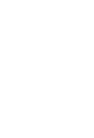 Complete the Module 7 Part 2 Quiz to check your own understanding the module content. Once you’ve completed the quiz, you may view the Quiz Review video to learn the correct answers and hear an explanation for each question.True or False: If students are able to replicate steps in the procedure with limited guidance or prompting, the teacher should move to Guided Practice.True or False: To maintain a brisk pace, the teacher always limits the amount of feedback provided to the student to save time.Mr. L is a 2nd grade special educator teaching a reading lesson about decoding. The learning outcome is that SWBAT decode words with the common prefixes re- and un-. T: “Today we will learn how to read words with prefixes re- and -un. Who can remind me what a prefix is?” [S: “a group of letters that come before a root word.”] T: “Right!”T: “This is the prefix re-. When re- appears at the beginning of a word, it usually means again.” Point to the word replay. “Louis, read the word.” [S: “relay”]T: Point to the word redo. “Alec, read the word.” [S: “red”]T: Point to the word resize. “Aby, read the word.” [S: Well, I think this word means to do it again because it has re…]T: “Now it’s your turn to read words with a partner.”True or False: The teacher moves to Guided Practice when students are ready.True or False: The teacher moves to Independent Practice when students are ready.True or False: The teacher elicits frequent responses.True or False: The teacher provides immediate, specific feedbackMs. B is a 6th grade special educator teaching a lesson about evaluating numerical expressions using algebraic thinking. The learning outcome is that SWBAT accurately evaluate expressions that use parentheses.T: “Today we will learn about how to evaluate expressions that contain parentheses. Who can tell me, according to PEMDAS, expressions within _____ should be evaluated first? Larissa?” [S: “parentheses” T: “You’re right, we evaluate expressions in parentheses first.”T: “So, if we have the expression 2 + (5 – 1) x 3, we would compute (5 – 1) first because it’s inside the parentheses. Why would we compute (5 – 1) first, everyone? [S: “because it’s inside the parentheses.”] T: “That’s right! We first compute what’s inside the parentheses. T: “Let’s take a look at this expression: 4 x (1 + 1). Who can tell me the first step in evaluating this expression?” [S: “1+1”] T: “Good work!”T: “Alright everyone, it’s your turn. Evaluate the 5 expressions on the worksheet. Remember – parentheses first!” [S: complete assignment]True or False: The teacher moves to Guided Practice when students are ready.True or False: The teacher moves to Independent Practice when students are ready.True or False: The teacher elicits frequent responses.True or False: The teacher provides immediate, specific feedback